Национальный статистический комитет Кыргызской Республики Институт статистических исследований и повышения квалификации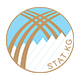 АНАЛИТИЧЕСКИЙ ДОКЛАДАнализ текущей ситуации внешней торговли Кыргызской Республики с третьими странами за 2013-2018 годыБИШКЕК - 2019СОДЕРЖАНИЕВВЕДЕНИЕОбретение самостоятельности Кыргызской Республики обусловило необходимость формирования новой интеграционной политики во внешнеэкономической деятельности и построения системы внешней торговли, отвечающей реалиям и переменам времени. Проведение эффективной внешнеэкономической политики в стране было связано с решением задач налаживания отношений и связей с ближними соседями и выработкой механизмов взаимодействия с дальними партнерами. Итогом всех событий за эти годы в этой сфере стало полноправное членство республики в таких важнейших организациях, как СНГ, ВТО и ЕАЭС и др., которые явились факторами, влияющими на экономическое развитие.Вместе с тем, хотелось бы отметить, что участие Кыргызской Республики в Евразийском экономическом союзе создало новый формат взаимодействий с другими торговыми-участниками вне ЕАЭС.Целью анализа является выявление основных факторов и направлений внешнеторгового развития Кыргызской Республики на современном этапе.В соответствии с поставленной целью в работе предполагается решить следующие задачи:провести анализ внешнеторгового оборота Кыргызской Республики за последние пять лет;рассмотреть современное состояние внешней торговли Кыргызской Республики с третьими странами;изучить географическое распределение внешней торговли Кыргызской Республики с третьими странами;проанализировать динамику экспорта и импорта Кыргызской Республики с третьими странами;выявить проблемы по внешней торговле Кыргызской Республики с третьими странами и дать рекомендации по их решению.1. Известно, что от состояния экономики государства зависит объем внешней торговли, а также структура экспорта и импорта товаров.Поэтому анализ влияющих факторов на показатели внешней торговли республики чрезвычайно актуальный и имеет большое практическое значение при определении внешнеторговой политики.На сегодняшний день хотелось бы отметить наличие специфических характерных особенностей развития внешней торговли Кыргызской Республики.В настоящее время география торговых связей республики довольно обширна, так если в 2013 году Кыргызстан осуществлял товарооборот со 143 странами мира, то в 2017 году их количество уменьшилось на 4 единицы и составило – 139.Общий объем товарооборота, включая внешнюю и взаимную торговлю Кыргызстана в 2017 году по сравнению с 2013 годом снизился на 19,3% и составил 6259,0 млн. долл. США (78,3%) (см. рис 1). Начиная с 2016 года наметилась тенденция роста, которая в 2018 году составила 7128,8 млн. долларов, что по сравнению с 2017 годом на 13,9 % больше, а в сравнении с 2016 г. – увеличение на 27,9%.2. Несмотря на широкий диапазон торговых связей республики с третьими странами, который не отражает действительной картины развития внешней торговли, основными партнерами в настоящее время являются лишь небольшое количество стран, среди которых наибольшую долю в общем товарообороте, занимают Китай (28,1%), Великобритания (9,6%), Турция (5,5%), Узбекистан (4,7%), США (1,8%), Германия (1,1%), Таджикистан (0,8%) и Швейцария (0,2%).В целом в структуру экспорта Кыргызстана входит 1078 товарных позиций видов отечественной продукции, из которых на 9 приходятся основные объемы поступающей валюты.Рисунок 1 - Динамика торгового оборота Кыргызской Республики за 2013-2018гг., млн. долл. СШАТрадиционно более прочными и относительно стабильными являются позиции Кыргызской Республики на рынках золота, легкой промышленности и продукции сельского хозяйства и ее обработки.Хотелось бы отметить, что за весь период независимости республики, сохраняется устойчивая тенденция превалирования импорта над экспортом почти в 3 раза (см. рис. 1), в том числе и за исследуемый нами период.Несколько положительная тенденция роста доли экспорта в общем товарообороте республики наметилась с 2014 года (24,7%) и достигла в 2016-2017 гг. – 28,2%, что по сравнению с 2013 годом больше на 3,1 процентных пункта.3. В 2018 году отмечается ее снижение более, чем на четверть (25,8%), в том числе из-за снижения поставок в Китай на 37,2% и Турцию на 20,5% (см. табл. 1).Таблица 1 - Распределение экспорта Кыргызской Республики по странам за 2013-2018гг., млн. долларов СШАИсточник: stat.kgНаибольшая доля экспорта в третьи страны в 2018 году отмечается поставками в Великобританию (36,5%), Узбекистан (8,6%), Китай (3,3%), Таджикистан (2,6%) и Литву (2,5%).При этом большая часть продукции страны вывозится в необработанном или малообработанном виде; товарная структура экспорта носит ярко выраженную сырьевую направленность и узко диверсифицирована, что подтверждается данными в разрезе видов экономической деятельности.Так наибольшую долю экспорта республики (74,6%) составляет продукция обрабатывающей промышленности, при этом, ее наибольшая доля в 2018 году пришлась на товары производства основных металлов и готовых металлических изделий, кроме машин и оборудования (51,5%), производства одежды (14,1%), пищевых продуктов (7,9%), резиновых и пластмассовых изделий (7,9%), кокса и очищенных нефтепродуктов (6,2%) и производства транспортных средств (6,0%).Кроме того, превалирует в экспорте республики продукция сельского хозяйства, лесного хозяйства и рыболовства (7,0%), добычи полезных ископаемых (9,0%), водоснабжения, очистки, обработки отходов и получение вторичного сырья (8,5%), обеспечения (снабжение) электроэнергией, газом, паром и кондиционированным воздухом (0,9%).Из вышесказанного, необходимо отметить, что основная доля продукции экспорта «производства основных металлов и готовых металлических изделий» республики приходилась на драгоценные металлы, такие как золото и серебро, из которых среди основных видов товаров экспорта республики «золото» составляет более их третьей части.По данным государственной статистики доля «золота» в 2017 году составила 39,7%, а в 2018 году - 36,2%, или снизилась на 3,5%.Начиная с 2018 года наблюдается переориентация экспорта золота из Швейцарии в Великобританию, в последнюю из которых поступает кыргызский драгоценный металл, в связи с чем общий товарооборот с этим государством лишь за последний год увеличился в 3,3 раза и составил 681,0 млн. долларов США и при этом ее удельный вес во внешней торговле республики с третьими странами составил 15,7%.Такая переориентация товаров приводит к тому, что Кыргызстан теряет Швейцарию, как одного из стратегических торговых партнеров, объемы экспорта в которую сократились с 489,3 млн. долларов в 2017 г. до 0,2 млн. дол. в 2018 году, из которых 99,1% приходилось на золото и 0,9% на серебро.В свою очередь Швейцария предоставляет Кыргызстану медицинскую и фармацевтическую продукцию (5,37%), а также электрические машины, аппараты и приборы и их детали (0,02%).Основными странами-партнерами Кыргызской Республики в импортных поступлениях являются Китай (36,7%), Турция (5,5%), Узбекистан (3,4%), США (2,4%), Германия (1,4%), Япония (0,9%), Литва (0,7%) и Индия (0,6%).4. Высокая доля импортных поставок в страну создает неблагоприятную конкурентную среду для отечественных производителей и зависимость внутреннего рынка от внешних товаропроизводителей, кроме того влияет на колебания валютных курсов и ценообразование на внутреннем товарном рынке.Такая ситуация приводит к угрозе социальной и экономической нестабильности населения республики.Но необходимо отметить, что большинство из ввозимых потребительских товаров вполне может быть обеспечено собственным производством и наличием своих сырьевых ресурсов, не требующих сложных технологий и высокой квалификации трудовых ресурсов, при правильной импортозамещающей политике, содействия развитию малого и среднего бизнеса.Вышеотмеченная динамика товаропотока импорта республики свидетельствует о серьезных проблемах в развитии экономики Кыргызстана и в первую очередь о недостаточном уровне развития обрабатывающей промышленности.Исходя из вышесказанного и создавшейся ситуации на сегодняшний день в республике, необходимо уделить особое внимание на ее экспортную политику.Так для Кыргызской Республики на сегодняшний день, на наш взгляд, одним из альтернативных рынков для расширения экспорта является рынок Китая, который является крупнейшим поставщиком импорта в республику.Следует отметить, что в последние годы КНР, несмотря на торговые войны с США и кризисные явления мировой экономики, сохраняет лидирующие позиции в международной торговле как экспортер, так и импортер.Зависимость Китая от импорта можно объяснить возрастающей потребностью в энергоносителях и в сырьевой продукции в связи с ростом объемов поставок на мировой рынок готовой продукции.С этой позиции для Кыргызстана должен представлять интерес сельскохозяйственный рынок этой страны, который представлен продукцией как собственного производства, так и импортом основных видов продукций, таких как кукуруза, соевые бобы, пшеница, рис, хлопок, сухое молоко, грецкие орехи, говядина, свинина и курятина и т.д.Потенциал китайского животноводческого рынка огромен, и экспорт в Китай интересен тем, что эта огромная страна, потребляющая невероятное количество ресурсов с постоянной тенденцией роста производства готовой продукции, но не имеющая возможности самостоятельно обеспечить себя всем необходимым.В настоящее время Кыргызстан в очень незначительных объемах экспортирует в Китай - шкуры, шерсть, кожу, мед натуральный, сухофрукты, нефть и нефтепродукты, телефонные аппараты для сотовых сетей связи, автомобили и т.д.Важно отметить, что решение задач для расширения экспорта Кыргызской Республики в КНР связано с проблемами технического регулирования. При этом китайский рынок активно защищается всевозможными техническими мерами и защитными инструментами в рамках правил международной торговли ВТО, что должно являться хорошим примером для нашей республики в отношении защиты собственного рынка.Проблемы технического регулирования для Кыргызстана на протяжении многих уже лет остаются огромным препятствием выхода отечественной продукции на внешний рынок. Данные проблемы не дают возможность в полной мере использовать все преимущества, которые могут быть использованы нашей страной для доступа на рынок стран, предоставляющих режим наибольшего благоприятствования и системы преференций.Торговые отношения со странами ЕС на сегодняшний день отличаются предоставлением дополнительных тарифных преференций для экспорта кыргызских товаров в страны данного союза.Предоставленный ЕС для Кыргызской Республики статус ВСП+, который заключается, в том что 6200 товарных наименований без каких-либо тарифов и в безналоговом режиме могут свободно перемещаться через таможенную границу Европейского Союза не могут быть в полной мере использованы отечественными экспортерами.Для кыргызского экспорта эти преференции использовать несколько сложно, так как, прежде чем, наши товары смогут попасть в Европу, в отношении их должны быть соблюдены требования ЕС по охране здоровья людей и животных, требования по защите окружающей среды и прав потребителей.Основными требованиями ЕС, как известно на сегодняшний день являются санитарные и фитосанитарные требования; экологические требования; технические требования; рыночные стандарты и импортные ограничения.Несмотря на то, что страны ЕС и большинство стран ВТО, которые при решении всех технических проблем в республике (сертификация качества, стандартизация, аккредитация испытательных лабораторий) могут стать благоприятными рынками сбыта для наших бизнесменов, остается проблема отдаленности этих государств, что очень затратно для отечественных товаропроизводителей.Поэтому укрепление внешнеторговых связей с более ближними соседями должно оставаться приоритетом для нашего государства.Одним из позитивных на сегодняшний день направлений для внешнеэкономической деятельности нашей республики является укрепление дружественных отношений с Узбекистаном.Удельный вес во внешней торговле республики данное государство в наши дни составляет 4,7%, при этом экспорт 8,6%, а импорт 3,4%.Анализ динамики экспорта Кыргызской Республики в Узбекистан за 25 летний период показал неустойчивую, и даже стихийную тенденцию взаимного товарооборота (см. рис. 2). Несмотря на неустойчивость динамики общих объемов поставок в эту страну их доля в общем объеме остается относительно устойчивой.Рисунок 2 – Динамика экспорта в Узбекистан и его доли в общем объеме экспорта Кыргызской Республики за 1994-2018гг., в %.Так среднегодовая доля экспорта нашей республики в соседний Узбекистан за четверть века составила 9,2%, при этом наименьшая его доля приходилась на 2004 год и составляла 2,0%, а в 2018 году - 9,0% и увеличилась на 0,7% по сравнению с предыдущим 2017 годом (8,3%) (см. рисунок 2).Несмотря на пережитые за этот период проблемы двух государств, связанные с приграничными, политическими, экономическими, территориальными вопросами, национальными особенностями экономик, ограниченной интегрированности Узбекистана в мировую экономику, а также разной степени открытости экономик, Республика Узбекистан всегда оставалась стратегическим торговым партнером Кыргызстана.Товарная структура отечественного экспорта в 2018 году в данное государство представлена следующими видами товаров (см. рис. 3): чугун и сталь, овощи и фрукты, шины, лампы накаливания электрические, нефтяные масла, сырая нефть, а также прочий металлический лом и отходы и др.Рисунок 3 – Экспорт основных товаров в Узбекистан по ТНВЭД за 2018гг., в процентах к итогу.В свою очередь Узбекистан направляет в нашу республику следующие виды продукции: минеральные воды и безалкогольные напитки, подслащенные сахаром, вино из свежего винограда, сусло виноградное, фрукты, табак, удобрения, нефтяной битум, нефтяной кокс и битумные смеси, алюминий, изолированные электрические провода, газойль (дизельное топливо), портландцемент, цемент, неорганические химические вещества.Известно, что Узбекистан одна из стран, не входящая в состав ВТО, но являющийся участником «Договора о зоне свободной торговли со странами СНГ», поэтому торговое сотрудничество нашей республики с рассматриваемым государством может расширяться в рамках данного Договора и других двусторонних соглашений.Актуальными вопросами на сегодняшний день являются развитие сотрудничества приграничных областей, которые могут способствовать формированию приграничной торговли между двумя государствами.Для республики особый интерес представляет изучение внешнеторговой деятельности Республики Таджикистан, как в будущем возможного участника ЕАЭС. Главными партнерами которого, на сегодняшний день, являются такие страны как Турция, Нидерланды, Россия, Казахстан, Китай, Узбекистан и Индия.Экспорт Республики Таджикистан в страны ЕАЭС, в частности в Российскую Федерацию в основном составляют такие товары как хлопок-волокно, шелковые ткани, сухофрукты, плодоовощная продукция, продукция химической промышленности, каучук, машины и оборудование, транспортные средства, алюминий, свинец, цинк. Но в тоже время Россия является крупнейшим поставщиком на рынок Таджикистана.5. Таким образом вышеприведенный анализ основных факторов и направлений внешнеторгового развития Кыргызской Республики на современном этапе, позволил дать нам ряд следующих рекомендаций:5.1. В условиях высокой импортозависимости страны и низкой доли обрабатывающей промышленности в экспортной составляющей, необходимо учитывать опыт стран в области повышения своего технологического уровня, путем импорта прогрессивных зарубежных технологий и инвестиционного оборудования, которые в свою очередь позволят реиндустриализации республики. Необходимо также уделить внимание эффективному зарубежному опыту по использованию экспортного кредитования, страхования, гарантийной и финансовой поддержки отечественных производителей.5.2. В создавшихся новых условиях соседний Узбекистан усилил свою позицию в рамках СНГ, рассмотрев его как востребованный институт практического взаимодействия в приоритетных сферах, особенно в формировании полноценной зоны свободной торговли на пространстве СНГ.Кыргызской Республике необходимо использовать происходящие последние тенденции в Республике Узбекистан и оптимизировать свои подходы, придав качественно новую динамику взаимодействия с этой республикой.В то же время, следует отметить, что между двумя соседними странами существуют двусторонние соглашения о свободной торговле, в рамках которых на сегодняшний день должны быть усилены меры по наращиванию товарооборота, по взаимовыгодным товарам для обеих сторон.В этом аспекте приоритетными являются вопросы, связанные с таможенно-тарифным и нетарифным регулированием.Кроме того, для анализа внешней торговли двух стран по ряду товаров важна сопоставимость и зеркальность таможенной статистики, к сожалению, которая из-за отсутствия открытого доступа к официальным источникам статических данных Узбекистана не представляется возможным.5.3. Для использования преимуществ предоставляемой Евросоюзом Кыргызстану системой ВСП+ необходимо, чтобы кыргызские экспортеры имели возможность выполнять все процедуры оценки соответствия вывозимой продукции на соответствие законодательным требованиям Европейского Союза. Кыргызстан является аграрной страной с большим потенциалом в области пищевой промышленности и экспорт пищевой продукции в страны ЕС, на сегодняшний день – наиболее актуален. Одним из обязательных условий для пищевых предприятий, экспортирующих в ЕС, является наличие системы безопасности пищевой продукции НАССР (ХАССП). Другим важным моментом является то, что продукция должна пройти сертификацию в лабораториях аккредитованных на территории ЕС.Также надо отметить что для определенных видов товаров необходимо иметь маркировку СЕ, а также при ввозе товаров на рынок ЕС предоставлять таможенным службам и органам по технадзору за продукцией на рынке ЕС Декларацию Соответствия Европейского Союза.Для выполнения вышеуказанных процедур и входа на рынок ЕС отечественным товаропроизводителям необходимо иметь уполномоченных представителей на их территории.5.4. В условиях функционирования ЕАЭС и членства Кыргызской Республики в ВТО в целях успешного функционирования современных компаний и органов государственной власти, необходимы знания:в области прав и обязанностей в сфере торговой политики на национальном, международном и региональном уровнях;практики работы ЕАЭС и национальных правительств Российской Федерации, Республики Казахстан и Республики Беларусь в сфере таможенно-тарифного и нетарифного регулирования ВЭД;прав и практики работы ВТО, а также порядка и методики специальных расследований.5.5. С целью обеспечения безопасности отечественных потребителей от недоброкачественной импортной продукции, защиты и поддержки отечественных производителей, необходимо обратить внимание на законодательство ЕАЭС по использованию защитных инструментов в отношении импорта из третьих стран. К великому сожалению Кыргызстан, не может позволить использовать в полной мере из-за малых объемов производства отечественных отраслей экономики такие меры, а именно: защитные, компенсационные и антидемпинговые; запреты и количественные ограничения.5.6. Возложенная задача на кыргызских экспортеров на сегодняшний день выпуска высококачественных товаров не возможна без комплексной государственной поддержки, направленной на создание благоприятных условий для предпринимательской деятельности как внутри страны, так и возможностей за рубежом. Поэтому малым и средним предприятиям необходима финансовая, консультационная и организационная помощь для создания таких производственных условий, которые смогут обеспечить выполнение обязательных требований технических регламентов, а также внедрение международных стандартов качества. Для выполнения требований технических регламентов предприятия должны иметь: систему обеспечения безопасности в процессе производства, маркировки, упаковки; оборудования и средства для производства (изготовления), хранения, перевозки (транспортирования), реализации и утилизации; системы для проведения контроля за сырьем, технологическими средствами, упаковочными материалами, изделиями, используемыми при производстве и т.д.5.7. На сегодняшний день роль торговых представительств Кыргызстана за рубежом не оправдана. Поэтому необходимо усовершенствовать работу торговых представительств по организации бизнес-миссий за рубежом, а конкретно в таких стратегически важных странах для Кыргызстана как Германия, Китай, Турция, Таджикистан и Узбекистан создать кыргызские торговые представительства.Приложение 1SWOT-анализ внешней торговли Кыргызской РеспубликиВведение…………………………………………………………………31.Анализ внешнеторгового оборота Кыргызской Республики за 2013-2018 годы………………………………………………………………..42.Анализ современного состояния внешней торговли Кыргызской Республики с третьими странами……………………………………… 43.Географический анализ внешней торговли Кыргызской Республики.. 54.Динамика основных показателей внешней торговли Кыргызской Республики с третьими странами …………………………….........…..75.Выявленные проблемы и рекомендации по внешней торговле Кыргызской Республики с третьими странами……………………….136.Приложение………………………………………………………………17201320142015201620172018Всего экспорт2006,81883,71482,91573,21764,31836,8в том числе:Китай38,932,836,280,197,561,2Соединенное королевство (Великобритания)0,83,11,832,0191,2670,0Турция85,786,085,290,0131,2104,3Узбекистан159,0163,7112,1,0125,1146,3158,5США4,52,51,10,41,01,9Германия11,28,27,06,44,46,2Таджикистан50,575,135,021,824,347,1Швейцария513,2575,6562,1648,0489,30,2Сильные стороныСлабые стороныКыргызстан является одновременно участником многосторонних и двусторонних торговых соглашений в рамках международных организаций и региональных объединений (ВТО, СНГ, ЕАЭС и др.), что дает возможность ростувнешнеторгового оборота страны, расширению внешнеторговых связей и выходу отечественных товаропроизводителей на внешние рынки.Недостаточный опыт международного экономического сотрудничестваГеополитическое положение Кыргызстана создает для республики уникальную возможность присутствовать в качестве надёжного партнера как на европейском рынке, так и в странах Среднего и Ближнего Востока, Китая и Юго-Восточной Азии.Кризисное состояние страны. Повышение валютного курса приводит к высокой стоимости ввозимых товаров.Сочетание внутреннего законодательства с положениями, установленными в международных и региональных соглашениях и договорах облегчает условия ведения бизнеса.Замедление притока иностранных инвестицийДля экспорта Кыргызской Республики все страны-члены ВТО предоставляют режим наибольшего благоприятствования (РНБ).Повышение цен на нефтепродуктыКыргызстан имеет доступ к Всеобщей системе преференций, которая была принята в 1968 г. в рамках ЮНКТАД.Участие Кыргызстана в ЕАЭС в определенной степени ограничивает доступ стран-членов ВТО на наш рынок. Для Кыргызской Республики предполагается переходный период, в течение которого для определенных товарных групп применяются ставки ввозных таможенных пошлин, отличные от ставок ЕТТ ЕАЭС.Для Кыргызстана введение защитных мер в рамках участия в ЕАЭС также будет иметь ряд сложностей, связанных с подготовкой материалов для рассмотрения заявлений о принятии специальных защитных мер от имени заявителей-участников ЕАЭС в связи со следующими обстоятельствами:необходимостью увеличения доли национальных производителей аналогичного или непосредственно конкурирующего товара не менее чем на 25% от общего производства стран ЕАЭС;сложностью сбора доказательной статистики по всем участникамПри вступлении Кыргызской Республики в ВТО к минимуму были сведены количественные ограничения, практически не применялись защитные меры.Участие Кыргызской Республики в ЕАЭС создало систему нетарифных мер в Кыргызстане, единую с нормами и правилами этого объединения. Уровень использования нетарифных мер в ЕАЭС весьма высок по сравнению с тем, что было в республике до вступления в союз.Недостаточный уровень осведомленности бизнеса о деятельности ВТО, торговых правил и норм в условиях ЕАЭС.Благоприятные почвенно-климатические условияОсновными географическими факторами, воздействующими на экономику и внешнюю торговлю страны, являются ее размеры, положение, рельеф и климат. Страна расположена в Центральной Азии; и сама страна и практически все ее соседи не имеют выхода к морю.Многонациональный состав населенияНа развитие экспорта республики влияет множество различных факторов, как внешних, так и внутренних. Один из главных факторов – отсутствие достаточного объемов товарного производства. Обладание уникальными природными, условиями, месторождениями минеральных водКыргызская Республика остается нетто-импортером продовольствия, ее сельскохозяйственный торговый дефицит наблюдается в основном за счет импорта переработанных продуктов питания.В стране с 2004 года было начато реформирование национальной системы технического регулирования с целью формирования системы технического регулирования, отвечающей принятым в ВТО правилам, нормам и стандартам, которые способствуют снижению технических барьеров в торговле. Этот процесс продолжается и сделано немало, несмотря на то что остается много нерешенных актуальных проблем и несоответствий. Одним из препятствий, тормозящих рост экспорта продукции сельского хозяйства, является несоответствие Международному признанию системы надзора в области ветеринарии и карантина растений по таким пунктам, как зонирование по распространению болезней и вредителей, определение и признание торговым партнером свободных зон от болезней и карантинных вредителей, идентификация животных, международная аккредитация лабораторий ветеринарного и фитосанитарного карантинного назначения и системы надзора.Наличие планов модернизации автодорог и железных дорогНизкая степень товарной диверсификации экспортаСотрудничество с зарубежными странами в сфере образования и наукиПреобладание экспорта продукции низкой степени переработкиНаличие энергетического сотрудничестваДороговизна импорта из-за дешевого сомаНедостаточность создания инновационно-экспортоориентированных отраслей экономикиМалоразвитая транспортная инфраструктураСнижение валовой продукции сельскохозяйственного производстваСлабое обустройство пограничной инфраструктурыВысокий уровень безработицыВысокий износ технологического оборудования на предприятиях республикиВысокая энерго и материалоемкость предприятийНизкий технологический уровень развития предприятийОтсутствие современных транспортно- логистических системНаличие территориальных приграничных споровНизкий уровень вовлечения предприятий в цепочки добавленной стоимостиПроблемы нелегальной торговли и контрабандыВозможностиУгрозыКыргызстан имеет сравнительные преимущества по климатическим и агроэкологическим условиям для развития сельского хозяйства. В настоящее время страна не имеет системы мониторинга и раннего предупреждения негативных тенденций на продовольственном рынке, как в мире, так и внутри страны. Надо признать низкий контроль над безопасностью продуктов питания и их соответствием техническим требованиям, что создаёт угрозу здоровью и жизни населения страны. Растет доля генно-модифицированных и контрафактных товаров, часть из которых наносит прямой вред здоровью человека или не обладает качествами, соответствующими маркировке.Благоприятное географическое положение областей способствующих развитию международного транспортного коридора со странами Центральной АзииПовышение доли теневой экономики Увеличение привлечения инвестиций в области республики в рамках трансграничного сотрудничества. Нестабильность международных рынковПовышение трудового потенциала в результате миграции трудоспособного населения республикиРазрыв связей с традиционными партнерамиВыполнение условий технических регламентов отечественными производителями является одной из гарантированных мер продвижения кыргызских товаров на внешние рынки.Механизмы, заложенные в техническом регулировании, разрешают устранить многочисленные, во многих случаях искусственно построенные технические барьеры в торговле, которые создают серьезные проблемы для бизнеса.После присоединения Кыргызстана в мае 2014 г. к Договору о Евразийском экономическом союзе, были предусмотрены отдельным протоколом меры по предоставлению нашей стороной субсидий и иных мер государственной поддержки отечественным товаропроизводителям. Условия и порядок предоставления такой поддержки осуществляются согласно законодательству Кыргызской Республики, принятому в соответствии с правилами ВТО. То есть изменений по этим вопросам в связи с участием в ЕАЭС в национальное законодательство не было внесено, за исключением того, что оно не должно противоречить положениям XXIV и XXV Договора. Однако эти нормы должны быть едиными во всех странах ЕАЭС, так как неодинаковый уровень поддержки может стать одним из факторов неравной конкуренции.Участие Кыргызстана в Договоре о ЗСТ СНГ способствует укреплению торговых связей с ближними соседями такими как Узбекистан, Таджикистан.Кризисное состояние страныПерспективы дальнейшего развития отечественного производстваЗависимость от стран транзитеровНалаживание новых политических экономических связей с другими странами. Обострение внешнеполитических конфликтов Развитие межбанковского взаимодействия и совершенствование системы взаимных расчетовПрисоединение Кыргызстана в 2016 году к Соглашению ВТО по упрощению процедур торговли должно способствовать координации деятельности государственных органов, согласованию интересов государства и бизнеса по упрощению процедур в сфере внешней торговли и внешнеторговых перевозокНаращивание торгового сотрудничества со странами с высокими темпами экономического роста приведет к росту внешнеторгового оборота Кыргызстана и его географической диверсификацииМодернизация информационной системы «Единое окно» (ИСЕО) при ГП «Центр единого окна» в сфере внешней торговли при МЭ КР, к которой подключены 33 государственных органа и иные организации, облегчит и расширит возможности деятельности участников ВЭД.Модернизация таможенного регулирования и развитие таможенного администрирования в Кыргызстане в рамках ЕАЭС, развивает внешнюю торговлю. Синхронизируется таможенное и внешнеторговое регулирование, благодаря которому снижаются административные нагрузки на участников ВЭД и формируются благоприятные условия, способствующие плодотворным международным экономическим отношениям и привлечению иностранных инвестиций. Наличие эффективных инструментов стратегического управления внешней торговли поможет преодолеть противоречия целей участников ЕАЭС и других группировок стран с участием КыргызстанаПовышение уровня занятости благодаря налаживанию сотрудничества, созданию совместных предприятий, повышения мощности промышленных предприятий ориентированных на экспортСущественное расширение масштабов внешнеэкономической деятельности в частности внешней торговли